1、OTP软件下载地址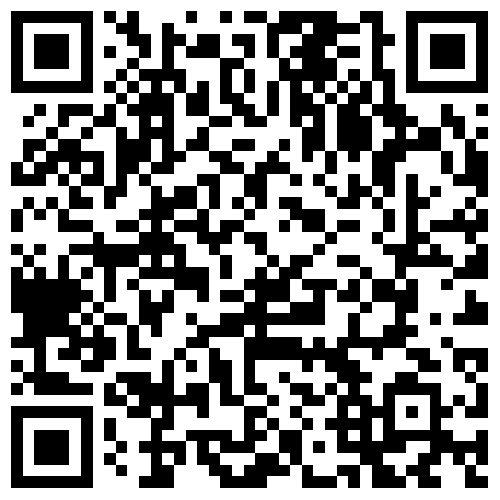 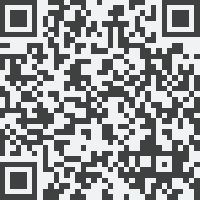     IOS系统                       安卓系统